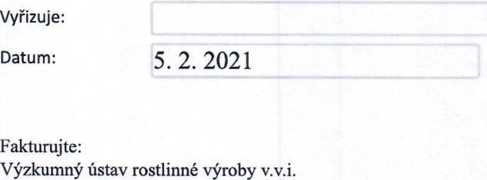 Podklad k přípravě závazku -_VÝZKUMNÝ ÚSTAV ROSTLINNÉ VÝROBY v.v.i.Drnovská 507161 06 Praha 6-Ruzynětelefon: 233 022 111IČO: 00027006 DIČ: CZ00027006Objednávka číslo OB-2021-00000162Dodavatel	Číslo objednávky uvádějte na faktuře, jinak nebude faktura proplacenaRNDr. Jan Dovrtěl, CSc.,Palackého 52, 664 62 Hrušovany uBrnaPoložka	Mnozstvi Jednotka	Popis	Cena(včetně DPH) 90 000Navazující šetření v 20 zemědělských podnicích a zpracování bilance živin90000IČO: 00027006 DIČ: CZ 00027006 Bank.spojcní: 25635061/0100https://dms.vurv.cz/sites/Llctarna/_layouts/15/Print.FormServer.aspx